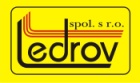 Výzva na predloženie cenovej ponukyPredmet zákazky:  	Identifikácia verejného obstarávateľa: Elektroinštalačný materiál a práceNázov:			Ledrov spol. s.r.o.Sídlo: 			Schreiberova 369, 02061 Lednické Rovne     Zastúpený: 			Tomáš Pokorný, konateľ spoločnostiIČO: 			31635041DIČ: 			2020442105Bankové spojenie:	 	PRIMA BANKA a.s.Číslo účtu: 			2821025001/5600IBAN: 			SK32 5600 0000 0028 2102 5001Telefón a E-mail: 		+421 910 951 882; e-mail: konateľ@ledrov.skKontaktné údaje pre VO: 	Tomáš PokornýTelefón:			0910 951 882	E-mail			konateľ@ledrov.skOpis predmetu zákazky:Elektroinštalačný materiál a práce pri rekonštrukcií hasičskej zbrojnice v Lednických Rovniach Presný popis materiálu a práce je uvedený v prílohe č. 1.Termín plnenia:  dodanie predmetu zmluvy do 15 dní od dňa objednávkyKomunikácia:Obhliadka objektu je potrebná pred dodaním cenovej ponukyKontaktná osoba: uvedená v bode 2. tejto výzvyKritérium na vyhodnotenie ponúk:Jediným kritériom na vyhodnotenie ponúk je cena celkom za celý predmet obstarávania v EUR s DPHAk uchádzač nie je platcom DPH, uvedie navrhovanú cenu celkom. Skutočnosť, že nie je platcom DPH, uvedie v ponuke. V prípade že sa poskytovateľ služby stane počas realizácie platcom DPH, bude cena považovaná za cenu vrátane DPH. Poradie uchádzačov sa určí porovnaním výšky navrhnutých ponukových cien za poskytnutie predmetu zákazky.Úspešným uchádzačom bude ten, kto preukáže splnenie podmienky účasti a predloží ponuku s najnižšou cenou za celý predmet zákazky.Predpokladaná hodnota zákazky:1.800 EUR bez DPHLehota viazanosti ponuky:09.10.2019Obsah ponuky:odporúča sa predložiť titulný list k ponuke s uvedením všetkých identifikačných a kontaktných údajov uchádzača a označením zákazky,Predkladanie ponúk:Uchádzač predloží ponuku v jednej nepriehľadnej uzatvorenej obálke a označením:„Ponuka - Elektroinštalačné práce“Miesto doručenia ponuky: Ledrov spol. s.r.o., Schreiberova 369, 02061 Lednické Rovne     Lehota na predloženie ponuky: najneskôr do 12.08.2019 do 10:00 hod.Vyhodnotenie ponúk:Dňa 12.8.2019 o 12:00 hod. v sídle spoločnostiS pozdravom...................................................................................							              Tomáš Pokorný						                        konateľ spoločnostiV Lednických Rovniach dňa 1.08.2019Výzva prevzatá osobne dňa: .........................................................................................Podpis a pečiatka uchádzača: ..........................................................................................Príloha č. 1 - Presný popis materiálu a práce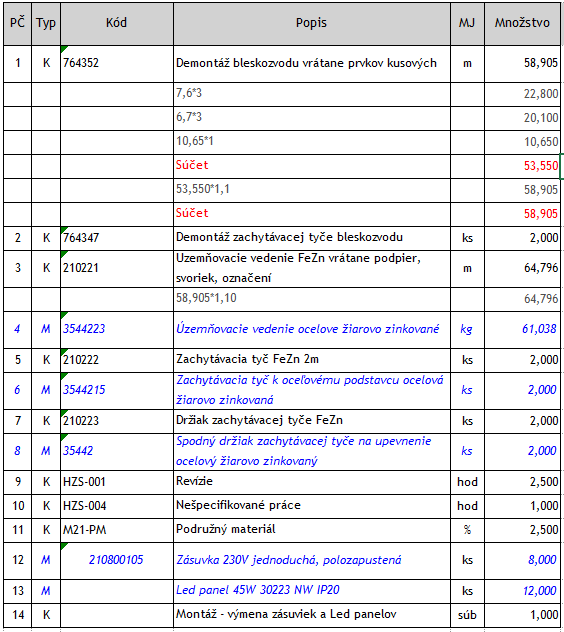 CENOVÁ PONUKA PRE LEDROV spol. s.r.o.VYPRACOVANIE NA ZÁKLADE DOPYTU ZO DŇA: ....................................................Ponuka od (identifikačné údaje spoločnosti):...................................................................................................................................................KALKULÁCIA CENY(ponuku je potrebné vypracovať a dodať do 10-dní od dňa dopytu, viazanosť ponuky 1 mesiac)Zaškrtnite:SME PLATCI DPH      /      NIE SME PLATCI DPHVypracoval: ...............................................................................................................Dňa: ...........................................................................................................................Podpis a pečiatka za uchádzača: ................................................................................NázovCena v EUR bez DPHDPHCelková cena v EUR s DPHElektroinštalačný materiál a práce podľa prílohe č. 1